Freight TrainFred Eaglesmith 2001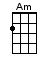 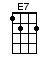 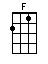 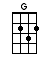 INTRO:  / 1 2 / 1 2 /[Am] / [Am] / [ Am] / [Am] /[Am] / [Am] / [Am] / [Am]Well I [Am] just came down the ChippewaI had a [F] station wagon and a hundred dollarsI was [G] thinkin’ ‘bout the girl I’d lostThe [Am] year before [Am]Well I [Am] hadn’t seen her for some timeI [F] thought that I might go on byWhen your [G] memory came floodin’ inAnd [Am] closed that door [Am]CHORUS:Wish I was a [Am] freight train babyWish I was a [F] diesel locomotiveI’d come [G] whistlin’ down your trackAnd [Am] crashin’ in your doorWish I was a [Am] freight train babyWish I didn’t [F] have a heartAnd you’d need a [G] shovel full of coal[Am] Just to get me startedWish I was a [Am] freight train babyWish I was a [E7] freight [E7] train [E7] / [E7] / [E7] /[E7] / [E7] / [E7] / [E7] /[Am] Every time I talk to you, well I [F] hear your jealous liesI feel like [G] I’ve been left abandonedOn some [Am] old railway sidin’And [Am] every time I hear your voice, my [F] water just gets coldMy [G] stoker will not stoke, and my [Am] boiler will not boilCHORUS:Wish I was a [Am] freight train babyWish I was a [F] diesel locomotiveI’d come [G] whistlin’ down your trackAnd [Am] crashin’ in your doorWish I was a [Am] freight train babyWish I didn’t [F] have a heartAnd you’d need a [G] shovel full of coal[Am] Just to get me startedWish I was a [Am] freight train babyWish I was a [E7] freight [E7] train [E7] / [E7] / [E7] /[E7] / [E7] / [E7] / [E7] /INSTRUMENTAL:[Am] Every time I talk to you, I [F] hear your jealous liesI feel like [G] I’ve been left abandonedOn some [Am] old railway sidin’And [Am] every time I hear your voice, my [F] water just gets coldMy [G] stoker will not stoke and my [Am] boiler will not boil[Am] Every time I fell behind and I [F] could not get aheadI wish some-[G]one would pull a leverAnd give [Am] me a little sandAnd [Am] every time I slipped behind, hey [F] even further backI wish some [G] switch man would come out of the fogAnd [Am] change my trackCHORUS:Wish I was a [Am] freight train babyWish I was a [F] diesel locomotiveI’d come [G] whistlin’ down your trackAnd [Am] crashin’ in your doorWish I was a [Am] freight train babyWish I didn’t [F] have a heartAnd you’d need a [G] shovel full of coal[Am] Just to get me startedWish I was a [Am] freight train babyWish I was a [E7] freight [E7] train [E7] / [E7] / [E7] /[E7] / [E7] / [E7] / [E7] /< SLOWING DOWN UNTIL END >[E7] / [E7] / [E7] / [E7] /[E7] / [E7] / [E7] / [E7] / [Am] www.bytownukulele.ca